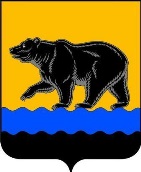 Администрация города НефтеюганскаКОМИТЕТФИЗИЧЕСКОЙ КУЛЬТУРЫ И СПОРТА  распоряжениег.НефтеюганскО зачислении в резерв управленческих кадров для замещения должностей руководителей муниципальных учреждений, подведомственных Комитету физической культуры и спорта администрации города НефтеюганскаВ соответствии с постановлением администрации города Нефтеюганска от 24.03.2014 № 52-нп «О резерве управленческих кадров организаций для замещения должностей руководителей муниципальных учреждений и муниципальных предприятий муниципального образования город Нефтеюганск»: 1.Зачислить в резерв управленческих кадров для замещения должностей руководителей учреждений физической культуры и спорта дополнительного образования, подведомственных Комитету физической культуры и спорта администрации города Нефтеюганска следующих победителей конкурсного отбора:-Тарасову Ирину Николаевну,-Каленскую Нину Олеговну.2.Отделу организационно-правового обеспечения комитета физической культуры и спорта администрации города Нефтеюганска (С.А.Тихонова):2.1.Сообщить претендентам, участвовавшим в конкурсе, в письменной форме его результаты.2.2.Разместить утвержденный резерв управленческих кадров для замещения должностей руководителей учреждений физической культуры и спорта дополнительного образования, подведомственных Комитету физической культуры и спорта администрации города Нефтеюганска на официальном сайте органов местного самоуправления города Нефтеюганска в разделах «Объявления», «Физическая культура и спорт» и «Кадровый резерв».3.Документоведу (В.И.Антонович) осуществить рассылку данного распоряжения. Председатель                                                                                     Ю.И.Рудзинский                                                                                   Лист согласованияк проекту распоряжения Комитета физической культуры и спорта администрации города Нефтеюганска «О зачислении в резерв управленческих кадров для замещения должностей руководителей муниципальных учреждений, подведомственных Комитету физической культуры и спорта администрации города Нефтеюганска» 1.Визы:2.Проект разработан: начальником отдела организационно-правового обеспечения спорткомитета города С.А.Тихоновой  ________________тел. 8 (3463) 223 5333.Примечание (замечания):4.Рассылка:-подведомственные учреждения Комитета физической культуры и спорта администрации города Нефтеюганска - 1 экз.-департамент по делам администрации города Нефтеюганска – 1 экз.                                                                           27.08.2015 № 89-рДолжностьПодпись,дата согласованияИнициалы, фамилияЗаместитель председателяА.А.КомарницкийНачальник отдела методического обеспечения И.Н.ТарасоваНачальник отдела учёта, отчётности и контроля – главный бухгалтерЮ.М.ТимерхановаНачальник отдела спортивно-массовой работыА.С.Тычина